Об утверждении Административного регламента по предоставлению муниципальной услуги по даче письменных разъяснений налогоплательщикам и налоговым агентам по вопросам применения муниципальных правовых актов о налогах и сборахВ соответствии со статьей 34.2 Налогового Кодекса РФ, статьей 14 Федерального закона от 06.10.2003 № 131-ФЗ «Об общих принципах организации местного самоуправления в Российской Федерации», Исполнительный комитет Старочелнинского сельского поселения постановляет:1. Утвердить прилагаемый Административный регламент по предоставлению муниципальной услуги по даче письменных разъяснений налогоплательщикам и налоговым агентам по вопросам применения муниципальных нормативных правовых актов о налогах и сборах.2. Опубликовать настоящее постановление на официальном сайте Нурлатского муниципального района http://nurlat.tatarstan.ru/ и обнародовать на информационных стендах на территории поселения.3. Контроль за исполнением настоящего постановления оставляю за собой.Руководитель Исполнительного комитета Старочелнинского сельского поселенияНурлатского муниципального района РТ                               			И.Н. ЗахаровПриложениек постановлению Исполнительного комитетаСтарочелнинского сельского поселенияНурлатского муниципального районаРеспублики Татарстан от «___» _________ 2024 г. № __Административный регламент по предоставлению муниципальной услуги по даче письменных разъяснений налогоплательщикам и налоговым агентам по вопросам применения муниципальных нормативных правовых актов о налогах и сборах 1. Общие положения1.1. Настоящий Административный регламент по предоставлению муниципальной услуги по даче письменных разъяснений налогоплательщикам и налоговым агентам по вопросам применения муниципальных нормативных правовых актов о налогах и сборах (далее – Административный регламент) – определяет стандарт, состав, сроки и последовательность действий (административных процедур) Исполнительного комитета Старочелнинского сельского поселения Нурлатского муниципального района Республики Татарстан при исполнении муниципальной услуги по рассмотрению и подготовке письменных разъяснений на обращения, поступившие в органы местного самоуправления Старочелнинского сельского поселения Нурлатского муниципального района Республики Татарстан по вопросам применения муниципальных нормативных правовых актов о налогах и сборах. 1.2. Лицами, имеющими право на получение муниципальной услуги, являются физические и юридические лица, индивидуальные предприниматели (далее – заявитель). 1.3. С заявлением вправе обратиться представитель заявителя, действующий на основании документа, удостоверяющего его полномочия, либо законный представитель физического лица (далее – представитель заявителя). 2. Стандарт предоставления муниципальной услуги1.1. Наименование муниципальной услугиДача письменных разъяснений налогоплательщикам и налоговым агентам по вопросам применения муниципальных нормативных правовых актов о налогах и сборах 2.2. Наименование органа, предоставляющего муниципальную услугу Исполнительный комитет Старочелнинского сельского поселения Нурлатского муниципального района Республики Татарстан(далее по тексту – Орган). 2.3. Результат предоставления муниципальной услуги2.3.1. Результатом предоставления муниципальной услуги является письменное разъяснение по вопросам применения муниципальных нормативных правовых актов о налогах и сборах (приложение №3 к настоящему административному регламенту).2.3.2. Результат предоставления муниципальной услуги направляется заявителю в форме электронного документа, подписанного усиленной квалифицированной электронной подписью руководителя Органа, в соответствии с Федеральным законом от 6 апреля 2011 года № 63-ФЗ «Об электронной подписи» (далее – Федеральный закон № 63-ФЗ) в личный кабинет Единого портала государственных и муниципальных услуг (https://www.gosuslugi.ru) (далее – Единый портал). В случае направления заявления посредством Портала государственных и муниципальных услуг Республики Татарстан (https://uslugi.tatarstan.ru) (далее – Республиканский портал) результат предоставления муниципальной услуги направляется в личный кабинет Республиканского портала.2.3.3. По выбору заявителя результат предоставления муниципальной услуги выдается в Органе или в ГБУ «Многофункциональный центр предоставления государственных и муниципальных услуг в Республике Татарстан» (далее – МФЦ) в форме экземпляра электронного документа, распечатанного на бумажном носителе, заверенного печатью и подписью соответственно уполномоченного должностного лица Органа или работника МФЦ.2.3.4. Заявитель вправе получить результат предоставления муниципальной услуги в форме электронного документа в течение срока действия результата предоставления муниципальной услуги.2.4.Срок предоставления муниципальной услуги2.4.1. Муниципальная услуга предоставляется в течение 10 рабочих дней со дня поступления соответствующего обращения.2.4.2. Приостановление срока предоставления муниципальной услуги не предусмотрено. 2.4.3 Направление документа, являющегося результатом предоставления муниципальной услуги в форме электронного документа, заявителю осуществляется в день оформления и регистрации результата предоставления муниципальной услуги. 2.5. Правовые основания для предоставления муниципальной услуги 2.5.1 Перечень нормативных правовых актов, регулирующих предоставление муниципальной услуги (с указанием реквизитов нормативных правовых актов и источников их официального опубликования), размещен на Едином портале, в государственной информационной системе «Реестр государственных и муниципальных услуг Республики Татарстан» (http://frgu.tatar.ru) (далее – Реестр государственных и муниципальных услуг), на официальном сайте муниципального образования «Нурлатский муниципальный район Республики Татарстан» в информационно-телекоммуникационной сети «Интернет» ( http://nurlat.tatarstan.ru) . 2.5.2. Текст Административного регламента в действующей редакции подлежит размещению на Едином портале, в Реестре государственных и муниципальных услуг, на официальном сайте муниципального образования «Нурлатский муниципальный район Республики Татарстан»  в информационно-телекоммуникационной сети «Интернет» (http://nurlat.tatarstan.ru ). 2.6. Исчерпывающий перечень документов, необходимых для предоставления муниципальной услуги2.6.1. Для получения муниципальной услуги заявитель представляет следующие документы: 1) документ, удостоверяющий личность (не требуется в случае обращения посредством Республиканского портала); 2) документ, удостоверяющий полномочия представителя заявителя; 3) заявление (приложение №2 к настоящему административному регламенту):в форме документа на бумажном носителе изложенное в свободной форме, поступившее в Орган, о даче письменных разъяснений по вопросам применения муниципальных правовых актов о налогах и сборах (далее - обращение) в письменной форме или в форме электронного документа в электронной форме (заполняется посредством внесения соответствующих сведений в электронную форму заявления), подписанное в соответствии с требованиями пункта 2.6.3 административного регламента, при обращении посредством Республиканского портала; 2.6.2. Заявление и прилагаемые документы могут быть представлены (направлены) заявителем одним из следующих способов: 1) через МФЦ на бумажных носителях и в виде электронных документов, соответствующих требованиям пункта 2.6.3 административного регламента; 2) посредством Республиканского портала в электронной форме; 3) в Орган лично или посредством почтовой связи на бумажном носителе. Заявление и прилагаемые документы, при направлении посредством почтовой связи, заверяются в установленном порядке. 2.6.3 Заявление при направлении посредством Республиканского портала подписывается простой электронной подписью заявителя. Для получения простой электронной подписи заявителю необходимо пройти процедуру регистрации (аутентификации) в Единой системе идентификации и аутентификации (далее – ЕСИА), а также подтвердить учетную запись.  Электронный документ (электронный образ документа), указанный в подпункте 2 пункта 2.6.1 административного регламента, заверяется усиленной квалифицированной подписью лиц, уполномоченных на создание и подписание таких документов, в том числе нотариусами. Электронные документы (электронные образы документов), прилагаемые к заявлению, в том числе доверенности, направляются в виде файлов в форматах pdf, jpg, jpeg, png, tif, doc, docx, rtf, sig размером не более 50 Мбайт. Качество предоставляемых электронных документов (электронных образов документов) должно позволять в полном объеме прочитать текст документа и распознать реквизиты документа. 2.6.4. Запрещается требовать от заявителя: 1) представления документов и информации или осуществления действий, представление или осуществление которых не предусмотрено нормативными правовыми актами, регулирующими отношения, возникающие в связи с предоставлением муниципальной услуги; 2) осуществления действий, в том числе согласований, необходимых для получения муниципальной услуги и связанных с обращением в иные государственные органы, органы местного самоуправления, организации, за исключением получения услуг и получения документов и информации, предоставляемых в результате предоставления таких услуг, включенных в перечни, указанные в части 1 статьи 9 Федерального закона от 27 июля 2010 года №210-ФЗ «Об организации предоставления государственных и муниципальных услуг» (необходимых и обязательных услуг); 3) представления документов и информации, отсутствие и (или) недостоверность которых не указывались при первоначальном отказе в приеме документов, необходимых для предоставления муниципальной услуги, либо в предоставлении муниципальной услуги, за исключением следующих случаев: а) изменение требований нормативных правовых актов, касающихся предоставления муниципальной услуги, после первоначальной подачи заявления о предоставлении муниципальной услуги; б) наличие ошибок в заявлении о предоставлении муниципальной услуги и документах, поданных заявителем после первоначального отказа в приеме документов, необходимых для предоставления муниципальной услуги, либо в предоставлении муниципальной услуги и не включенных в представленный ранее комплект документов; в) истечение срока действия документов или изменение информации после первоначального отказа в приеме документов, необходимых для предоставления муниципальной услуги, либо в предоставлении муниципальной услуги; г) выявление документально подтвержденного факта (признаков) ошибочного или противоправного действия (бездействия) должностного лица Органа, работника МФЦ, при первоначальном отказе в приеме документов, необходимых для предоставления муниципальной услуги, либо в предоставлении муниципальной услуги, о чем в письменном виде за подписью руководителя Органа при первоначальном отказе в приеме документов, необходимых для предоставления муниципальной услуги, уведомляется заявитель, а также приносятся извинения за доставленные неудобства; 4) предоставления на бумажном носителе документов и информации, электронные образы которых ранее были заверены в соответствии с пунктом 7.2 части 1 статьи 16 Федерального закона от 27 июля 2010 года № 210-ФЗ «Об организации предоставления государственных и муниципальных услуг», за исключением случаев, если нанесение отметок на такие документы либо их изъятие является необходимым условием предоставления государственной или муниципальной услуги, и иных случаев, установленных федеральными законами. 2.6.5. Получаются в рамках межведомственного взаимодействия: 1) сведения из ЕГРЮЛ – Федеральная налоговая служба; 2) сведения о действующем паспорте гражданина Российской Федерации- МВД России; 3)сведения о нотариальной доверенности – Федеральная нотариальная палата. 2.6.6. Заявитель вправе предоставить документы (сведения), указанные в подпунктах 1 - 2 пункта 2.6.5 Административного регламента, в форме электронных документов, заверенных усиленной квалифицированной подписью лиц, уполномоченных на создание и подписание таких документов, при подаче заявления. 2.6.7. Непредставление (несвоевременное представление) указанными в пункте 2.6.5 Административного регламента органами государственной власти, органами местного самоуправления, организациями документов и сведений не может являться основанием для отказа в предоставлении муниципальной услуги. 2.6.8. Запрещается требовать от заявителя документы сведения, находящиеся в распоряжении государственных органов, органов местного самоуправления и подведомственных государственным органам или органам местного самоуправления организаций.  Непредставление заявителем документов, содержащих сведения, которые находятся в распоряжении государственных органов, органов местного самоуправления и подведомственных государственным органам или органам местного самоуправления организаций, не является основанием для отказа заявителю в предоставлении муниципальной услуги. 2.7. Исчерпывающий перечень оснований для отказа в приеме документов, необходимых для предоставления муниципальной услуги  2.7.1. Основаниями для отказа в приеме документов, необходимых для предоставления муниципальной услуги, являются: 1) представленные заявителем документы содержат подчистки и исправления текста, не заверенные в порядке, установленном законодательством Российской Федерации; 2) документы содержат повреждения, наличие которых не позволяет в полном объеме использовать информацию и сведения, содержащиеся в документах для предоставления муниципальной услуги; 3) представленные документы или сведения утратили силу на момент обращения за муниципальной услугой (документ, удостоверяющий полномочия представителя заявителя, в случае обращения за предоставлением муниципальной услуги указанным лицом); 4) подача заявления о предоставлении муниципальной услуги и документов, необходимых для предоставления муниципальной услуги, в электронной форме с нарушением установленных требований; 5) некорректное заполнение обязательных полей в форме заявления, в том числе в интерактивной форме заявления на Республиканском портале (недостоверное, неполное, либо неправильное заполнение); 6) представление неполного комплекта документов, необходимых для предоставления муниципальной услуги; 7) заявление о предоставлении услуги подано в орган государственной власти, орган местного самоуправления или организацию, в полномочия которых не входит предоставление муниципальной услуги; 8) несоблюдение установленных статьей 11 Федерального закона от 6 апреля 2011 года № 63-ФЗ «Об электронной подписи» условий признания действительности, усиленной квалифицированной электронной подписи. 2.7.2. Перечень оснований для отказа в приеме документов, необходимых для получения муниципальной услуги, является исчерпывающим. 2.7.3. Решение об отказе в приеме заявления и документов, необходимых для предоставления муниципальной услуги, может быть принято, как во время приема заявителя, так и после получения ответственным должностным лицом Органа необходимых для предоставления муниципальной услуги документов (сведений) с использованием межведомственного информационного взаимодействия, в срок, не превышающий 3 рабочих дней со дня регистрации заявления. 2.7.4. Запрещается отказывать в приеме заявления и иных документов, необходимых для предоставления муниципальной услуги, в случае если заявление и документы, необходимые для предоставления муниципальной услуги, поданы в соответствии с информацией о сроках и порядке предоставления муниципальной услуги, опубликованной на Едином портале, Республиканском портале. 2.8. Исчерпывающий перечень оснований для приостановления предоставления муниципальной услуги или отказа в предоставлении муниципальной услуги 2.8.1.Основания для приостановления предоставления муниципальной услуги отсутствуют. 2.8.2. Основания для отказа в предоставлении муниципальной услуги: 1) поступление ответа органа государственной власти, органа местного самоуправления либо подведомственной органу государственной власти или органу местного самоуправления организации на межведомственный запрос, свидетельствующего об отсутствии документа и (или) информации, необходимых для предоставления муниципальной услуги, если соответствующий документ не был предоставлен заявителем по собственной инициативе.2.8.3. Перечень оснований для отказа в предоставлении муниципальной услуги является исчерпывающим. 2.8.4. Запрещается отказывать в предоставлении муниципальной услуги в случае, если заявление о предоставлении муниципальной услуги подано в соответствии с информацией о сроках и порядке предоставления муниципальной услуги, опубликованной на Едином портале, Республиканском портале. 2.9. Размер платы, взимаемой с заявителя при предоставлении муниципальной услуги, и способы ее взиманияМуниципальная услуга предоставляется на безвозмездной основе. 2.10. Максимальный срок ожидания в очереди при подаче заявителем запроса о предоставлении муниципальной услуги и при получении результата предоставления таких услуг2.10.1. Время ожидания при подаче заявления на получение муниципальной услуги - не более 15 минут. 2.10.2. При получении результата предоставления муниципальной услуги максимальный срок ожидания в очереди не должен превышать 15 минут. 2.11. Срок регистрации запроса заявителя о предоставлении муниципальной услуги  2.11.1.При личном обращении в МФЦ в день подачи заявления заявителю выдается расписка из АИС МФЦ с регистрационным номером, подтверждающим, что заявление отправлено, и датой подачи заявления. 2.11.2.При направлении заявления посредством Единого портала, Республиканского портала заявитель в день подачи заявления получает в личном кабинете Республиканского портала и по электронной почте уведомление, подтверждающее, что заявление отправлено, в котором указываются регистрационный номер и дата подачи заявления. 2.11.3.При личном обращении в Орган в день подачи заявления уполномоченным должностным лицом Органа заявителю выдается расписка из автоматизированной информационной системы, предназначенной для оказания государственных и муниципальных услуг, с регистрационным номером, датой подачи заявления и перечнем представленных документов. 2.12. Требования к помещениям, в которых предоставляется муниципальная услуга 2.12.1. Предоставление муниципальной услуги осуществляется в зданиях и помещениях, оборудованных противопожарной системой и системой пожаротушения. Обеспечивается беспрепятственный доступ инвалидов к месту предоставления муниципальной услуги (удобный вход-выход в помещения и перемещение в их пределах). Визуальная, текстовая информация о порядке предоставления муниципальной услуги размещается в удобных для заявителей местах, в том числе с учетом ограниченных возможностей инвалидов. 2.12.2. Осуществляются меры по обеспечению инвалидам, в том числе использующим кресла-коляски и собак-проводников, условий доступности здания, помещений и услуг, включая: 1) условия для беспрепятственного доступа к зданию и помещениям, а также предоставляемым в них услугам; 2) возможность самостоятельного передвижения по территории Органа, входа и выхода в здание и помещения Органа, посадки в транспортное средство и высадки из него, в том числе с использованием кресла-коляски; 3) сопровождение инвалидов, имеющих стойкие расстройства функции зрения и самостоятельного передвижения, и оказание им помощи в здании и помещениях; 4) надлежащее размещение оборудования и носителей информации, необходимых для обеспечения беспрепятственного доступа инвалидов к зданию, помещениям и к услугам с учетом ограничений их жизнедеятельности; 5) допуск в здание и помещения собаки-проводника при наличии документа, подтверждающего ее специальное обучение и выдаваемого по форме и в порядке, утвержденных приказом Министерства труда и социальной защиты Российской Федерации от 22 июня 2015 г. № 386н «Об утверждении формы документа, подтверждающего специальное обучение собаки-проводника, и порядка его выдачи»; 6) оказание сотрудниками, предоставляющими муниципальную услугу, помощи инвалидам в преодолении барьеров, мешающих получению ими услуг наравне с другими лицами. 2.12.3. Требования в части обеспечения доступности для инвалидов объектов, в которых осуществляется предоставление муниципальной услуги, и средств, используемых при предоставлении муниципальной услуги, применяются к объектам и средствам, введенным в эксплуатацию или прошедшим модернизацию, реконструкцию после 1 июля 2016 года. 2.13. Показатели доступности и качества муниципальной услуги2.13.1. Показателями доступности предоставления муниципальной услуги являются: расположенность помещения, в котором ведется прием, выдача документов в зоне доступности общественного транспорта; наличие необходимого количества специалистов, а также помещений, в которых осуществляется прием документов от заявителей; наличие исчерпывающей информации о способах, порядке и сроках предоставления муниципальной услуги на информационных стендах, Едином портале, Республиканском портале, официальном сайте муниципального образования «Нурлатский муниципальный район Республики Татарстан» в информационно-телекоммуникационной сети Интернет по веб-адресу (http://nurlat.tatarstan.ru); оказание помощи инвалидам в преодолении барьеров, мешающих получению ими услуг наравне с другими лицами. 2.13.2. Показателями качества предоставления муниципальной услуги являются:  1)соблюдение сроков приема и рассмотрения документов;  2)соблюдение срока получения результата муниципальной услуги;  3)отсутствие обоснованных жалоб на нарушения административного регламента, совершенные работниками Органа;  4)количество взаимодействий заявителя с должностными лицами (без учета консультаций):  взаимодействие заявителя с работниками Органа или МФЦ при предоставлении муниципальной услуги осуществляется один раз при представлении заявления со всеми необходимыми документами; один раз в случае необходимости получения результата предоставления муниципальной услуги в Органе или МФЦ в форме экземпляра электронного документа на бумажном носителе.   Продолжительность одного взаимодействия заявителя с должностными лицами при предоставлении муниципальной услуги не превышает 15 минут.  Заявитель вправе оценить качество предоставления муниципальной услуги с помощью устройств подвижной радиотелефонной связи, с использованием Республиканского портала, терминальных устройств.  2.13.3. Информация о ходе предоставления муниципальной услуги может быть получена заявителем в личном кабинете на Едином портале, Республиканском портале, в Органе, МФЦ. 2.13.4. Предоставление муниципальной услуги осуществляется в любом МФЦ по выбору заявителя независимо от места его жительства или места фактического проживания (пребывания) на территории Республики Татарстан по экстерриториальному принципу. Муниципальная услуга в составе комплексного запроса не предоставляется. 2.14. Иные требования к предоставлению муниципальной услуги  2.14.1. При предоставлении муниципальной услуги в электронной форме заявитель вправе: 1) получить информацию о порядке и сроках предоставления муниципальной услуги, размещенную на Едином портале, Республиканском портале; 2) подать заявление о предоставлении муниципальной услуги и иные документы, необходимые для предоставления муниципальной услуги, в том числе документы и информацию, электронные образы которых ранее были заверены в соответствии с пунктом 7.2 части 1 статьи 16 Федерального закона от 27 июля 2010 года № 210-ФЗ «Об организации предоставления государственных и муниципальных услуг», с использованием Республиканского портала; 3) получить сведения о ходе выполнения заявлений о предоставлении муниципальной услуги, поданных в электронной форме; 4) осуществить оценку качества предоставления муниципальной услуги; 5) получить результат предоставления муниципальной услуги в форме электронного документа; 6) подать жалобу на решение и действие (бездействие) Органа, а также его должностных лиц, муниципальных служащих посредством Республиканского портала, портала федеральной государственной информационной системы, обеспечивающей процесс досудебного (внесудебного) обжалования решений и действий (бездействия), совершенных при предоставлении государственных и муниципальных услуг органами, предоставляющими государственные и муниципальные услуги, их должностными лицами, государственными и муниципальными служащими. 2.14.2. Формирование заявления осуществляется посредством заполнения электронной формы заявления на Республиканском портале без необходимости дополнительной подачи заявления в какой-либо иной форме. 2.14.3. При формировании заявления обеспечивается: 1) возможность копирования и сохранения заявления и иных документов, необходимых для предоставления услуги; 2) возможность заполнения несколькими заявителями одной электронной формы заявления при обращении за услугами, предполагающими направление совместного заявления несколькими заявителями; 3) возможность печати на бумажном носителе копии электронной формы заявления; 4) сохранение ранее введенных в электронную форму заявления значений в любой момент по желанию пользователя, в том числе при возникновении ошибок ввода и возврате для повторного ввода значений в электронную форму заявления; 5) заполнение полей электронной формы заявления до начала ввода сведений заявителем с использованием сведений, размещенных в ЕСИА, и сведений, опубликованных на Республиканском портале, в части, касающейся сведений, отсутствующих в единой системе идентификации и аутентификации; 6) возможность вернуться на любой из этапов заполнения электронной формы заявления без потери ранее введенной информации; 7) возможность доступа заявителя к ранее поданным им заявлениям в течение не менее 1 года, а также частично сформированным заявлениям - в течение не менее 3 месяцев. 2.14.4. Запись заявителей на прием в МФЦ (далее - запись) осуществляется посредством Республиканского портала, телефона контакт-центра МФЦ. Заявителю предоставляется возможность записи на любые свободные для приема дату и время в пределах установленного в многофункциональном центре графика приема. Запись на определенную дату заканчивается за сутки до наступления этой даты. Для осуществления предварительной записи посредством Республиканского портала заявителю необходимо указать запрашиваемые системой данные, в том числе: фамилию, имя, отчество (при наличии); номер телефона; адрес электронной почты (по желанию); желаемую дату и время приема. В случае несоответствия сведений, которые сообщил заявитель при предварительной записи, документам, представленным заявителем при личном приеме, предварительная запись аннулируется. При осуществлении предварительной записи заявителю обеспечивается возможность распечатать талон-подтверждение. В случае, если заявитель сообщит адрес электронной почты, на указанный адрес также направляется информация о подтверждении предварительной записи с указанием даты, времени и места приема. При осуществлении предварительной записи заявитель в обязательном порядке информируется о том, что предварительная запись аннулируется в случае его неявки по истечении 15 минут с назначенного времени приема. Заявитель в любое время вправе отказаться от предварительной записи. Запрещается требовать от заявителя совершения иных действий, кроме прохождения идентификации и аутентификации в соответствии с нормативными правовыми актами Российской Федерации, указания цели приема, а также предоставления сведений, необходимых для расчета длительности временного интервала, который необходимо забронировать для приема.3. Состав, последовательность и сроки выполнения административных процедур, требования к порядку их выполнения, в том числе особенности выполнения административных процедур в электронной форме, а также особенности выполнения административных процедур в многофункциональных центрах3.1. Описание последовательности действий при предоставлении муниципальной услуги3.1.1. Предоставление муниципальной услуги включает в себя следующие административные процедуры: 1) консультирование заявителя; 2) принятие и рассмотрение комплекта документов, представленных заявителем; 3) направление межведомственных запросов в органы, участвующие в предоставлении муниципальной услуги; 4) подготовка результата муниципальной услуги; 5) выдача (направление) заявителю результата муниципальной услуги; 6) исправление технической ошибки. 3.2. Оказание консультаций заявителю3.2.1. Основанием начала выполнения административной процедуры является обращение заявителя по вопросам, связанным с предоставлением муниципальной услуги. Должностным лицом (работником), ответственным за выполнение административной процедуры, является: при обращении заявителя в МФЦ – работник МФЦ; при обращении заявителя в Орган – заместитель руководителя Органа. 3.2.2. Заявитель вправе обратиться за консультацией о порядке и сроках предоставления муниципальной услуги в МФЦ лично и по телефону и электронной почте. Работник МФЦ консультирует заявителя, в том числе по составу, форме представляемой документации и другим вопросам для получения муниципальной услуги. Заявитель может получить информацию о порядке предоставления муниципальной услуги на официальном сайте МФЦ http://mfc16.tatarstan.ru. Административные процедуры, устанавливаемые настоящим пунктом, выполняются в день обращения заявителя. Результатами выполнения административных процедур являются: консультация по составу, форме представляемой документации и другим вопросам, необходимым для получения муниципальной услуги. 3.2.3. Заявитель вправе обратиться в Орган по телефону и электронной почте, а также получить консультацию на Республиканском портале, сайте Органа о порядке и сроках предоставления муниципальной услуги, в том числе по составу, форме представляемой документации и другим вопросам для получения муниципальной услуги. Административные процедуры, устанавливаемые настоящим пунктом, выполняются в течение 3 рабочих дней со дня поступления обращения. Результатами выполнения административных процедур являются: консультации по составу, форме представляемой документации и другим вопросам, необходимым для получения муниципальной услуги. 3.3. Принятие и рассмотрение комплекта документов, представленных заявителем3.3.1. Прием документов для предоставления муниципальной услуги через МФЦ или удаленное рабочее место МФЦ. 3.3.1.1. Заявитель (представитель заявителя) обращается в МФЦ с запросом о предоставлении муниципальной услуги и представляет документы в соответствии с пунктом 2.6 административного регламента.  3.3.1.2. Работник МФЦ, ведущий прием заявлений:  определяет предмет обращения; удостоверяет личность заявителя; проводит проверку полномочий лица, подающего документы; проводит проверку соответствия документов требованиям, указанным в пункте 2.6 административного регламента;заполняет электронную форму заявления в АИС МФЦ; при предоставлении документов, указанных в пункте 2.6 административного регламента на бумажном носителе, осуществляет сканирование представленных документов; распечатывает заявление из АИС МФЦ; передает заявителю на проверку и подписание; после подписания сканирует подписанное заявление в АИС МФЦ; загружает в АИС МФЦ документы, представленные в электронной форме или электронные образы отсканированных документов, формирует электронное дело; возвращает подписанное заявление и оригиналы бумажных документов; выдает заявителю расписку в приеме документов. Административные процедуры, устанавливаемые настоящим пунктом, выполняются в день обращения заявителя. Результатами выполнения административных процедур являются: готовое к отправке заявление и пакет документов.  3.3.1.3. Работник МФЦ направляет пакет документов, принятых от заявителя в Орган в электронной форме (в составе пакетов электронных дел) в течение 1 рабочего дня со дня обращения заявителя в структурное подразделение МФЦ. Результатами выполнения административных процедур являются: заявление и пакет документов (электронное дело), направленные в Орган, посредством системы электронного взаимодействия. 3.3.2. Прием документов для предоставления муниципальной услуги в электронной форме через Республиканский портал. 3.3.2.1. Заявитель для подачи заявления в электронной форме выполняет следующие действия:  выполняет авторизацию; открывает форму электронного заявления; заполняет форму электронного заявления, включающую сведения, необходимые и обязательные для предоставления муниципальной услуги; прикрепляет документы в электронной форме или электронные образы документов к форме электронного заявления (при необходимости); подтверждает факт ознакомления и согласия с условиями и порядком предоставления муниципальной услуги в электронной форме (устанавливает соответствующую отметку о согласии в форме электронного заявления); 	подтверждает 	достоверность сообщенных 	сведений (устанавливает соответствующую отметку в форме электронного заявления); отправляет заполненное электронное заявление (нажимает соответствующую кнопку в форме электронного заявления); электронное заявление подписывается в соответствии с требованиями пункта 2.6.3 Административного регламента;  получает уведомление об отправке электронного заявления.  Форматно-логическая проверка сформированного запроса осуществляется единым (региональным) порталом автоматически на основании требований, определяемых органом (организацией), в процессе заполнения заявителем каждого из полей электронной формы запроса. При выявлении единым (региональным) порталом некорректно заполненного поля электронной формы запроса заявитель уведомляется о характере выявленной ошибки и порядке ее устранения посредством информационного сообщения непосредственно в электронной форме запроса. Административные процедуры, устанавливаемые настоящим пунктом, выполняются в день обращения заявителя. Результатами выполнения административных процедур являются: электронное дело, направленное в Орган посредством системы электронного взаимодействия. 3.3.3. Рассмотрение комплекта документов Органом. 3.3.3.1. Основанием начала выполнения административной процедуры является поступление заявления и иных документов, необходимых для предоставления муниципальной услуги. 3.3.3.2. Должностное лицо, ответственное за прием документов, в случае обращения заявителя с заявлением в Орган: определяет предмет обращения; устанавливает личность заявителя;  проводит проверку полномочий лица, подающего документы; проводит проверку соответствия документов требованиям, указанным в пункте 2.6 Административного регламента, проверку соответствия представленных документов установленным требованиям (надлежащее оформление копий документов, отсутствие в документах подчисток, приписок, зачеркнутых слов и иных не оговоренных исправлений); заполняет электронную форму заявления в автоматизированной информационной системе, предназначенной для оказания государственных и муниципальных услуг; при предоставлении документов, указанных в пункте 2.6 Административного регламента на бумажном носителе, осуществляет сканирование представленных документов; распечатывает заявление; передает заявителю на проверку и подписание; после подписания сканирует подписанное заявление; загружает в автоматизированную информационную систему, предназначенную для оказания государственных и муниципальных услуг документы, представленные в электронной форме или электронные образы отсканированных документов, формирует электронное дело;  возвращает подписанное заявление и оригиналы бумажных документов заявителю; выдает заявителю расписку в приеме документов. В случае наличия оснований для отказа в приеме документов должностное лицо, ответственное за прием документов, уведомляет заявителя о наличии препятствий для приема заявления и возвращает ему документы с объяснением содержания выявленных оснований для отказа в приеме документов. 3.3.3.3. Должностное лицо, ответственное за прием документов, после поступления документов на рассмотрение:  присваивает заявлению номер в соответствии с номенклатурой дел; изучает поступившие электронные дела, в том числе приложенные заявителем документы в электронной форме и электронные образы документов; проверяет комплектность, читаемость электронных образов документов; проверяет соблюдение условий действительности электронной подписи, посредством обращения к Единому порталу (в случае, если заявителем представлены электронные документы, подписанные усиленной квалифицированной электронной подписью). При наличии оснований, предусмотренных пунктом 2.7.1 Административного регламента, подготавливает проект решения об отказе в приеме документов, необходимых для предоставления муниципальной услуги.  В случае, если в результате проверки усиленной квалифицированной электронной подписи выявлено несоблюдение условий ее действительности, проект решения об отказе должен содержать пункты статьи 11 Федерального закона № 63-ФЗ, которые послужили основанием для его принятия. Проект решения об отказе в приеме документов, необходимых для предоставления муниципальной услуги, с указанием причин отказа (в случае, если основания для отказа в приеме документов, необходимых для предоставления муниципальной услуги, связаны с нарушением установленных требований к таким документам, основания для отказа в приеме документов должны содержать информацию о наименовании документов (информации, сведений), которые не представлены, содержат недостоверные и (или) противоречивые сведения, оформлены с нарушением установленных требований), направляется на согласование в установленном порядке посредством системы электронного документооборота. Согласование проекта решения об отказе в приеме документов, необходимых для предоставления муниципальной услуги, осуществляется в порядке, предусмотренном пунктом 3.5.3 Административного регламента. В случае отсутствия оснований для отказа в приеме документов, предусмотренных пунктом 2.7.1 Административного регламента, должностное лицо, ответственное за прием документов, в течение 1 рабочего дня со дня поступления заявления, направляет заявителю, указанным в заявлении способом, уведомление о поступлении заявления, содержащее входящий регистрационный номер заявления, дату получения заявления, перечень наименований файлов, представленных к нему документов, дату получения результата муниципальной услуги. 3.3.3.4. Исполнение процедур, указанных в пунктах 3.3.3.1, 3.3.3.3 Административного регламента, при наличии технической возможности осуществляется в автоматическом режиме с использованием автоматизированной информационной системы, предназначенной для оказания государственных и муниципальных услуг.  3.3.3.5. Административные процедуры, устанавливаемые пунктом 3.3.3 Административного регламента, выполняются в течение 1 рабочего дня со дня поступления заявления на рассмотрение. Результатами выполнения административных процедур являются: принятый на рассмотрение комплект документов или проект решения об отказе в приеме документов, необходимых для предоставления муниципальной услуги. 3.4. Направление межведомственных запросов в органы, участвующие в предоставлении муниципальной услуги 3.4.1. Основанием начала выполнения административной процедуры является получение должностным лицом (работником), уполномоченным на выполнение административной процедуры, от должностного лица (работника), ответственного за прием документов, принятых от заявителя документов. 3.4.2. Должностное лицо, ответственное за направление межведомственных запросов, формирует и направляет в электронной форме посредством системы межведомственного электронного взаимодействия (при отсутствии технической возможности – иными способами) запросы о предоставлении документов и сведений, предусмотренных пунктом 2.6.5 Административного регламента. Административные процедуры, устанавливаемые настоящим пунктом, выполняются в день принятия заявления на рассмотрение.  Результатами выполнения административных процедур являются: направленные в органы власти и (или) подведомственные органам власти организации запросы.  3.4.3. Специалисты поставщиков данных на основании запросов, поступивших через систему межведомственного электронного взаимодействия, предоставляют запрашиваемые документы (информацию) или направляют уведомления об отсутствии документа и (или) информации, необходимых для предоставления муниципальной услуги (далее – уведомление об отказе). Административные процедуры, устанавливаемые настоящим пунктом, выполняются в течение 5 дней со дня поступления межведомственного запроса в орган или организацию, предоставляющие документ и информацию, если иные сроки подготовки и направления ответа на межведомственный запрос не установлены федеральными законами, правовыми актами Правительства Российской Федерации и принятыми в соответствии с федеральными законами нормативными правовыми актами Республики Татарстан. Результатами выполнения административных процедур являются: документы (сведения), необходимые для предоставления муниципальной услуги, либо уведомление об отказе, направленные должностному лицу, ответственному за направление межведомственных запросов. 3.4.4. Должностное лицо, ответственное за направление межведомственных запросов: получает запрашиваемые через систему межведомственного электронного взаимодействия документы (сведения), необходимые для предоставления муниципальной услуги, либо уведомление об отказе при отсутствии документа и (или) информации; при наличии оснований, предусмотренных пунктом 2.7.1 Административного регламента, подготавливает проект решения об отказе в приеме документов, необходимых для предоставления муниципальной услуги.  Проект решения об отказе в приеме документов, необходимых для предоставления муниципальной услуги, с указанием причин отказа (в случае, если основания для отказа в приеме документов, необходимых для предоставления муниципальной услуги, связаны с нарушением установленных требований к таким документам, основания для отказа в приеме документов должны содержать информацию о наименовании документов (информации, сведений), которые не представлены, содержат недостоверные и (или) противоречивые сведения, оформлены с нарушением установленных требований), направляется на согласование в установленном порядке посредством системы электронного документооборота. Согласование проекта решения об отказе в приеме документов, необходимых для предоставления муниципальной услуги, осуществляется в порядке, предусмотренном пунктом 3.5.3 Административного регламента. Административные процедуры, устанавливаемые настоящим пунктом, выполняются в день получения сведений по межведомственным запросам. Результатами выполнения административных процедур являются: документы (сведения), необходимые для предоставления муниципальной услуги, проект решения об отказе в приеме документов, необходимых для предоставления муниципальной услуги. 3.4.5. Исполнение процедур, указанных в пунктах 3.4.2, 3.4.4 Административного регламента, при наличии технической возможности осуществляется в автоматическом режиме с использованием автоматизированной информационной системы, предназначенной для оказания государственных и муниципальных услуг, в том числе с момента регистрации заявления в соответствии с настоящим Административным регламентом. 3.4.6. Максимальный срок выполнения административных процедур, указанных в пункте 3.4 Административного регламента, составляет 5 рабочих дней. 3.5. Подготовка результата муниципальной услуги 3.5.1. Основанием начала выполнения административной процедуры является поступление от должностного лица, ответственного за направление межведомственных запросов, документов (сведений), необходимых для предоставления муниципальной услуги. 3.5.2. Должностное лицо, ответственное за подготовку результата предоставления муниципальной услуги: рассматривает сформированный комплект документов, необходимых для предоставления муниципальной услуги; при выявлении оснований для отказа в предоставлении муниципальной услуги, указанных в пункте 2.8.2 Административного регламента, подготавливает проект решения об отказе в предоставлении муниципальной услуги;в случае отсутствия оснований для отказа в предоставлении муниципальной услуги, предусмотренных пунктом 2.8.2 Административного регламента, по итогам рассмотрения документов, необходимых для предоставления муниципальной услуги, подготавливает проект результата предоставления муниципальной услуги в соответствии с подпунктом 1 пункта 2.3.1 Административного регламента; направляет подготовленный проект результата предоставления муниципальной услуги на согласование в установленном порядке посредством системы электронного документооборота. Административные процедуры, устанавливаемые настоящим пунктом, выполняются в течение 2 рабочих дней. Результатами выполнения административных процедур являются: проект решения об отказе в предоставлении муниципальной услуги (приложение №4 к настоящему Административному регламенту), проект разъяснения (приложение №2 к настоящему Административному регламенту). 3.5.3. Согласование и подписание проекта результата предоставления муниципальной услуги (далее – проекты документов) осуществляется  заместителем руководителя Органа и руководителем Органа.Подготовленные проекты документов, имеющие замечания, возвращаются на доработку лицу, ответственному за подготовку результата муниципальной услуги. После устранения замечаний проекты документов повторно передаются для согласования и подписания. Руководитель Органа при рассмотрении проектов документов проверяет соблюдение Административного регламента должностными лицами Органа в части сроков выполнения административных процедур, их последовательности и полноты, наличия согласований уполномоченных должностных лиц Органа в системе электронного документооборота. В случае выявления нарушений в части сроков выполнения административных процедур, их последовательности и полноты руководитель Органа инициирует привлечение к ответственности лиц, допустивших нарушения, в соответствии с пунктом 4.3 Административного регламента. Административные процедуры, устанавливаемые настоящим пунктом, выполняются в течение 2 рабочих дней. Результатами выполнения административных процедур являются: решение об отказе в предоставлении муниципальной услуги (приложение №4 к настоящему Административному регламенту), письменное разъяснения (приложение №2 к настоящему Административному регламенту).3.5.4. Исполнение процедур, указанных в пунктах 3.5.2, 3.5.3. Административного регламента, при наличии технической возможности осуществляется в автоматическом режиме с использованием автоматизированной информационной системы, предназначенной для оказания государственных и муниципальных услуг. Максимальный срок выполнения административных процедур, указанных в пункте 3.5. Административного регламента, составляет 4 рабочих дня.3.6. Выдача (направление) заявителю результата муниципальной услуги 3.6.1. Основанием начала выполнения административной процедуры является получение должностным лицом, ответственным за выполнение административной процедуры, документа, подтверждающего предоставление муниципальной услуги. 3.6.2. Должностное лицо, ответственное за выдачу (направление) документов: обеспечивает регистрацию и внесение сведений о результате предоставления муниципальной услуги в подсистему ведения документации автоматизированной информационной системы, предназначенной для оказания государственных и муниципальных услуг; извещает заявителя (его представителя) способом, указанным в заявлении, о результате предоставления муниципальной услуги и о возможности получения результата предоставления муниципальной услуги в Органе или в МФЦ. Исполнение процедур при наличии технической возможности осуществляется в автоматическом режиме с использованием автоматизированной информационной системы, предназначенной для оказания государственных и муниципальных услуг. Административные процедуры, устанавливаемые настоящим пунктом, выполняются в течение 1 рабочего дня со дня подписания документа, являющегося результатом предоставления муниципальной услуги, уполномоченным должностным лицом Органа. Результатами выполнения административных процедур являются: размещение сведений о результате предоставления муниципальной услуги в информационных системах, извещение заявителя (его представителя) о результате предоставления муниципальной услуги и способах его получения. 3.6.3. Порядок выдачи (направления) результата предоставления муниципальной услуги: 3.6.3.1. При обращении заявителя за результатом муниципальной услуги в МФЦ, работник МФЦ выдает заявителю результат муниципальной услуги в форме экземпляра электронного документа на бумажном носителе. По требованию заявителя вместе с экземпляром электронного документа на бумажном носителе ему предоставляется экземпляр электронного документа путем его записи на съемный носитель информации или направления экземпляра электронного документа по электронной почте в адрес заявителя. При записи на съемный носитель информации или направлении экземпляра электронного документа, на основе которого составлен экземпляр электронного документа на бумажном носителе, по электронной почте идентичность такого экземпляра электронного документа экземпляру электронного документа на бумажном носителе заверяется уполномоченным сотрудником с использованием усиленной квалифицированной электронной подписи.  Административные процедуры, устанавливаемые настоящим пунктом, выполняются в порядке очередности, в день прибытия заявителя в сроки, установленные регламентом работы МФЦ. Результатами выполнения административных процедур являются: фиксация факта выдачи результата предоставления муниципальной услуги в АИС МФЦ, результат предоставления муниципальной услуги, выданный заявителю. 3.6.3.2. При обращении заявителя за результатом муниципальной услуги через Республиканский портал заявителю в личный кабинет автоматически направляется электронный образ документа, являющегося результатом предоставления муниципальной услуги, подписанный усиленной квалифицированной электронной подписью уполномоченного должностного лица Органа.  Административные процедуры, устанавливаемые настоящим пунктом, выполняются в день подписания документа, подтверждающего предоставление (отказ в предоставлении) муниципальной услуги, уполномоченным должностным лицом Органа. Результатами выполнения административных процедур являются: направление (предоставление) с использованием Республиканского портала заявителю документа, подтверждающего предоставление муниципальной услуги (в том числе отказ в предоставлении муниципальной услуги). 3.6.3.3. При обращении заявителя за результатом муниципальной услуги в Орган, должностное лицо, ответственное за выдачу (направление) документов, выдает заявителю результат муниципальной услуги. По требованию заявителя вместе с экземпляром электронного документа на бумажном носителе ему предоставляется экземпляр электронного документа путем его записи на съемный носитель информации или направления экземпляра электронного документа по электронной почте в адрес заявителя.   Административные процедуры, устанавливаемые настоящим пунктом, осуществляются в порядке очередности, в день прибытия заявителя в соответствии с Правилами внутреннего трудового распорядка Органа. Результатом выполнения административных процедур являются: фиксация факта выдачи результата предоставления муниципальной услуги в автоматизированной информационной системе, предназначенной для оказания государственных и муниципальных услуг. 3.7. Исправление технических ошибок 3.7.1. В случае обнаружения технической ошибки в документе, являющемся результатом муниципальной услуги, заявитель направляет в Орган заявление об исправлении технической ошибки (приложение №1 к настоящему Административному регламенту); документ, выданный заявителю как результат муниципальной услуги, в котором содержится техническая ошибка; документы, имеющие юридическую силу, свидетельствующие о наличии технической ошибки.  Заявление об исправлении технической ошибки в сведениях, указанных в документе, являющемся результатом муниципальной услуги, подается заявителем (уполномоченным представителем) почтовым отправлением (в том числе с использованием электронной почты), либо через Республиканский портал или МФЦ. 3.7.2. Должностное лицо, ответственное за прием документов, осуществляет прием заявления об исправлении технической ошибки, регистрирует заявление с приложенными документами и передает их должностному лицу, ответственному за обработку документов. Административные процедуры, устанавливаемые настоящим пунктом, выполняются в течение 1 рабочего дня с даты регистрации заявления.  Результатами выполнения административных процедур являются: принятое и зарегистрированное заявление, направленное на рассмотрение должностному лицу, ответственному за обработку документов. 3.7.3. Должностное лицо, ответственное за обработку документов, рассматривает документы и в целях внесения исправлений в документ, являющийся результатом предоставления муниципальной услуги, осуществляет процедуры, предусмотренные пунктом 3.5 Административного регламента, и выдает исправленный документ заявителю (уполномоченному представителю) лично под роспись с изъятием у заявителя (уполномоченного представителя) оригинала документа, в котором содержится техническая ошибка, или направляет в адрес заявителя почтовым отправлением (посредством электронной почты) письмо о возможности получения документа при предоставлении в Орган оригинала документа, в котором содержится техническая ошибка. Административные процедуры, устанавливаемые настоящим пунктом, выполняются в течение 2 рабочих дней после обнаружения технической ошибки или получения от любого заинтересованного лица заявления о допущенной ошибке. Результатами выполнения административных процедур являются: выданный (направленный) заявителю документ. 4. Порядок и формы контроля за предоставлением муниципальной услуги4.1. Порядок осуществления текущего контроля за соблюдением и исполнением ответственными должностными лицами положений Административного регламента и иных нормативных правовых актов, устанавливающих требования к предоставлению муниципальной услуги, а также принятием ими решенийКонтроль за полнотой и качеством предоставления муниципальной услуги включает в себя выявление и устранение нарушений прав заявителей, проведение проверок соблюдения процедур предоставления муниципальной услуги, подготовку решений на действия (бездействие) должностных лиц органа местного самоуправления. Формами контроля за соблюдением исполнения административных процедур являются: 1) проверка и согласование проектов документов по предоставлению муниципальной услуги; 2) проводимые в установленном порядке проверки ведения делопроизводства; 3) проведение в установленном порядке контрольных проверок соблюдения процедур предоставления муниципальной услуги. В целях текущего контроля используются сведения, имеющиеся в электронной базе данных, служебная корреспонденция, устная и письменная информация должностных лиц, осуществляющих выполнение административных процедур, журналы учета соответствующих документов и другие сведения. Для осуществления контроля за совершением действий при предоставлении муниципальной услуги и принятии решений руководителю органа местного самоуправления представляются справки о результатах предоставления муниципальной услуги. О случаях и причинах нарушения сроков, последовательности и содержания административных процедур должностные лица немедленно информируют руководителя органа, предоставляющего муниципальную услугу, а также предпринимают срочные меры по устранению нарушений. Текущий контроль за соблюдением последовательности действий, определенных административными процедурами по предоставлению муниципальной услуги, осуществляется заместителем руководителя органа местного самоуправления, ответственным за организацию работы по предоставлению муниципальной услуги, начальником отдела, осуществляющего организацию работы по предоставлению муниципальной услуги. Перечень должностных лиц, осуществляющих текущий контроль, устанавливается положениями о структурных подразделениях органа местного самоуправления и должностными регламентами. 4.2. Порядок и периодичность осуществления плановых и внеплановых проверок полноты и качества предоставления муниципальной услуги, в том числе порядок и формы контроля за полнотой и качеством предоставления муниципальной услуги4.2.1. Контроль за полнотой и качеством предоставления муниципальной услуги осуществляется в формах: 1) проведения проверок; 2) рассмотрения жалоб заявителей на действия (бездействие) Органа, а также их должностных лиц, муниципальных служащих. 4.2.2. В целях осуществления контроля за полнотой и качеством предоставления муниципальной услуги проводятся плановые и внеплановые проверки. Порядок и периодичность осуществления плановых проверок устанавливается планом работы Органа. При проверке могут рассматриваться все вопросы, связанные с предоставлением муниципальной услуги (комплексные проверки), или отдельный вопрос, связанный с предоставлением муниципальной услуги (тематические проверки). Проверка также может проводиться по конкретной жалобе заявителя. 4.2.3. Внеплановые проверки проводятся в связи с проверкой устранения ранее выявленных нарушений административного регламента, а также в случае получения жалоб заявителей на действия (бездействие) Органа, а также их должностных лиц, муниципальных служащих. 4.2.4. Результаты проверки оформляются в виде акта проверки, в котором указываются выявленные недостатки и предложения по их устранению. 4.3. Ответственность должностных лиц органа, предоставляющего муниципальную услугу, за решения и действия (бездействие), принимаемые (осуществляемые) ими в ходе предоставления муниципальной услуги По результатам проведенных проверок в случае выявления нарушений прав заявителей виновные лица привлекаются к ответственности в соответствии с законодательством Российской Федерации. Руководитель Органа несет ответственность за несвоевременное рассмотрение заявлений или за несвоевременное либо ненадлежащее выполнение административных действий, указанных в разделе 3 Административного регламента. Должностные лица и иные муниципальные служащие за решения и действия (бездействие), принимаемые (осуществляемые) в ходе предоставления муниципальной услуги, несут ответственность в установленном законодательством порядке.4.4. Положения, характеризующие требования к порядку и формам контроля за предоставлением муниципальной услуги, в том числе со стороны граждан, их объединений и организаций Контроль за предоставлением муниципальной услуги со стороны граждан, их объединений и организаций, осуществляется посредством открытости деятельности Органа при предоставлении муниципальной услуги, получения полной, актуальной и достоверной информации о порядке предоставления муниципальной услуги и возможности досудебного рассмотрения обращений (жалоб) в процессе предоставления муниципальной услуги. 5. Досудебный (внесудебный) порядок обжалования решений и действий (бездействия) органа, предоставляющего муниципальную услугу, многофункционального центра предоставления государственных и муниципальных услуг, организаций, указанных в части 1.1 статьи 16 Федерального закона №210-ФЗ, а также их должностных лиц, муниципальных служащих, работников 5.1. Заявители имеют право на обжалование в досудебном порядке решений и действий (бездействия) Органа, предоставляющего муниципальную услугу, должностного лица Органа, предоставляющего муниципальную услугу, муниципального служащего, руководителя Органа, предоставляющего муниципальную услугу, многофункционального центра, работника многофункционального центра, организаций, предусмотренных частью 1.1 статьи 16 Федерального закона от 27 июля 2010 года № 210-ФЗ «Об организации предоставления государственных и муниципальных услуг», а также их работников. Заявитель может обратиться с жалобой, в том числе в следующих случаях: 1) нарушение срока регистрации запроса о предоставлении муниципальной услуги, запроса, указанного в статье 15.1 Федерального закона от 27 июля 2010 года № 210-ФЗ «Об организации предоставления государственных и муниципальных услуг»; 2) нарушение срока предоставления муниципальной услуги. В указанном случае досудебное (внесудебное) обжалование заявителем решений и действий (бездействия) многофункционального центра, работника многофункционального центра возможно в случае, если на многофункциональный центр, решения и действия (бездействие) которого обжалуются, возложена функция по предоставлению соответствующих муниципальных услуг в полном объеме в порядке, определенном частью 1.3 статьи 16 Федерального закона от 27 июля 2010 года № 210-ФЗ «Об организации предоставления государственных и муниципальных услуг»; 3) требование у заявителя документов или информации либо осуществления действий, представление или осуществление которых не предусмотрено нормативными правовыми актами Российской Федерации, нормативными правовыми актами Республики Татарстан, муниципальными правовыми актами для предоставления муниципальной услуги; 4) отказ в приеме документов, предоставление которых предусмотрено нормативными правовыми актами Российской Федерации, нормативными правовыми актами Республики Татарстан, муниципальными правовыми актами для предоставления муниципальной услуги, у заявителя; 5) отказ в предоставлении муниципальной услуги, если основания отказа не предусмотрены федеральными законами и принятыми в соответствии с ними иными нормативными правовыми актами Российской Федерации, законами и иными нормативными правовыми актами Республики Татарстан, муниципальными правовыми актами.В указанном случае досудебное (внесудебное) обжалование заявителем решений и действий (бездействия) многофункционального центра, работника многофункционального центра возможно в случае, если на многофункциональный центр, решения и действия (бездействие) которого обжалуются, возложена функция по предоставлению соответствующих муниципальных услуг в полном объеме в порядке, определенном частью 1.3 статьи 16 Федерального закона от 27 июля 2010 года № 210-ФЗ «Об организации предоставления государственных и муниципальных услуг»; 6) затребование с заявителя при предоставлении муниципальной услуги платы, не предусмотренной нормативными правовыми актами Российской Федерации, нормативными правовыми актами Республики Татарстан, муниципальными правовыми актами; 7) отказ органа, предоставляющего муниципальную услугу, должностного лица органа, предоставляющего муниципальную услугу, многофункционального центра, работника многофункционального центра, организаций, предусмотренных частью 1.1 статьи 16 Федерального закона от 27 июля 2010 года № 210-ФЗ «Об организации предоставления государственных и муниципальных услуг», или их работников в исправлении допущенных ими опечаток и ошибок в выданных в результате предоставления муниципальной услуги документах либо нарушение установленного срока таких исправлений. В указанном случае досудебное (внесудебное) обжалование заявителем решений и действий (бездействия) многофункционального центра, работника многофункционального центра возможно в случае, если на многофункциональный центр, решения и действия (бездействие) которого обжалуются, возложена функция по предоставлению соответствующих муниципальных услуг в полном объеме в порядке, определенном частью 1.3 статьи 16 Федерального закона от 27 июля 2010 года № 210-ФЗ «Об организации предоставления государственных и муниципальных услуг»; 8) нарушение срока или порядка выдачи документов по результатам предоставления муниципальной услуги; 9) приостановление предоставления муниципальной услуги, если основания приостановления не предусмотрены федеральными законами и принятыми в соответствии с ними иными нормативными правовыми актами Российской Федерации, законами и иными нормативными правовыми актами Республики Татарстан, муниципальными правовыми актами.В указанном случае досудебное (внесудебное) обжалование заявителем решений и действий (бездействия) многофункционального центра, работника многофункционального центра возможно в случае, если на многофункциональный центр, решения и действия (бездействие) которого обжалуются, возложена функция по предоставлению соответствующих муниципальных услуг в полном объеме в порядке, определенном частью 1.3 статьи 16 Федерального закона от 27 июля 2010 года № 210-ФЗ «Об организации предоставления государственных и муниципальных услуг». 10) требование у заявителя при предоставлении муниципальной услуги документов или информации, отсутствие и (или) недостоверность которых не указывались при первоначальном отказе в приеме документов, необходимых для предоставления муниципальной услуги, либо в предоставлении муниципальной услуги, за исключением случаев, предусмотренных пунктом 4 части 1 статьи 7 Федерального закона от 27 июля 2010 года № 210-ФЗ «Об организации предоставления государственных и муниципальных услуг».В указанном случае досудебное (внесудебное) обжалование заявителем решений и действий (бездействия) многофункционального центра, работника многофункционального центра возможно в случае, если на многофункциональный центр, решения и действия (бездействие) которого обжалуются, возложена функция по предоставлению соответствующих муниципальных услуг в полном объеме в порядке, определенном частью 1.3 статьи 16 Федерального закона от 27 июля 2010 года № 210-ФЗ «Об организации предоставления государственных и муниципальных услуг». 5.2. Жалоба подается в письменной форме на бумажном носителе, в электронной форме в орган, предоставляющий муниципальную услугу, многофункциональный центр либо в соответствующий орган государственной власти, являющийся учредителем многофункционального центра (далее - учредитель многофункционального центра), а также в организации, предусмотренные частью 1.1 статьи 16 Федерального закона от 27 июля 2010 года № 210-ФЗ «Об организации предоставления государственных и муниципальных услуг». Жалобы на решения и действия (бездействие) руководителя органа, предоставляющего муниципальную услугу, подаются в вышестоящий орган (при его наличии) либо в случае его отсутствия рассматриваются непосредственно руководителем органа, предоставляющего муниципальную услугу. Жалобы на решения и действия (бездействие) работника многофункционального центра подаются руководителю этого многофункционального центра. Жалобы на решения и действия (бездействие) многофункционального центра подаются учредителю многофункционального центра или должностному лицу, уполномоченному нормативным правовым актом Республики Татарстан. Жалобы на решения и действия (бездействие) работников организаций, предусмотренных частью 1.1 статьи 16 Федерального закона от 27 июля 2010 года № 210-ФЗ «Об организации предоставления государственных и муниципальных услуг», подаются руководителям этих организаций. Жалоба на решения и действия (бездействие) органа, предоставляющего муниципальную услугу, должностного лица органа, предоставляющего муниципальную услугу, муниципального служащего, руководителя органа, предоставляющего муниципальную услугу, может быть направлена по почте, через многофункциональный центр, с использованием информационно-телекоммуникационной сети «Интернет», официального сайта органа, предоставляющего муниципальную услугу, Единого портала либо Республиканского портала, информационной системы досудебного обжалования, а также может быть принята при личном приеме заявителя. Жалоба на решения и действия (бездействие) многофункционального центра, работника многофункционального центра может быть направлена по почте, с использованием информационно-телекоммуникационной сети «Интернет», официального сайта многофункционального центра, Единого портала либо Республиканского портала, информационной системы досудебного обжалования, а также может быть принята при личном приеме заявителя. Жалоба на решения и действия (бездействие) организаций, предусмотренных частью 1.1 статьи 16 Федерального закона от 27 июля 2010 года № 210-ФЗ «Об организации предоставления государственных и муниципальных услуг» №, а также их работников может быть направлена по почте, с использованием информационно-телекоммуникационной сети «Интернет», официальных сайтов этих организаций, Единого портала либо Республиканского портала, а также может быть принята при личном приеме заявителя. 5.3. Жалоба должна содержать: 1) наименование органа, предоставляющего муниципальную услугу, должностного лица органа, предоставляющего муниципальную услугу, либо муниципального служащего, многофункционального центра, его руководителя и (или) работника, организаций, предусмотренных частью 1.1 статьи 16 Федерального закона от 27 июля 2010 года № 210-ФЗ «Об организации предоставления государственных и муниципальных услуг», их руководителей и (или) работников, решения и действия (бездействие) которых обжалуются; 2) фамилию, имя, отчество (последнее - при наличии), сведения о месте жительства заявителя - физического лица либо наименование, сведения о месте нахождения заявителя - юридического лица, а также номер (номера) контактного телефона, адрес (адреса) электронной почты (при наличии) и почтовый адрес, по которым должен быть направлен ответ заявителю; 3) сведения об обжалуемых решениях и действиях (бездействии) органа, предоставляющего муниципальную услугу, должностного лица органа, предоставляющего муниципальную услугу, либо муниципального служащего, многофункционального центра, работника многофункционального центра, организаций, предусмотренных частью 1.1 статьи 16 Федерального закона от 27 июля 2010 года № 210-ФЗ «Об организации предоставления государственных и муниципальных услуг», их работников; 4) доводы, на основании которых заявитель не согласен с решением и действием (бездействием) органа, предоставляющего муниципальную услугу, должностного лица органа, предоставляющего муниципальную услугу, либо муниципального служащего, многофункционального центра, работника многофункционального центра, организаций, предусмотренных частью 1.1 статьи 16 Федерального закона от 27 июля 2010 года № 210-ФЗ «Об организации предоставления государственных и муниципальных услуг», их работников. Заявителем могут быть представлены документы (при наличии), подтверждающие доводы заявителя, либо их копии. 5.4. Поступившая жалоба подлежит регистрации в срок не позднее рабочего дня, следующего за днем поступления. 5.5. Жалоба, поступившая в орган, предоставляющий муниципальную услугу, многофункциональный центр, учредителю многофункционального центра, в организации, предусмотренные частью 1.1 статьи 16 Федерального закона от 27 июля 2010 года № 210-ФЗ «Об организации предоставления государственных и муниципальных услуг», либо вышестоящий орган (при его наличии), подлежит рассмотрению в течение 15 рабочих дней со дня ее регистрации, а в случае обжалования отказа органа, предоставляющего муниципальную услугу, многофункционального центра, организаций, предусмотренных частью 1.1 статьи 16 Федерального закона от 27 июля 2010 года № 210-ФЗ «Об организации предоставления государственных и муниципальных услуг», в приеме документов у заявителя либо в исправлении допущенных опечаток и ошибок или в случае обжалования нарушения установленного срока таких исправлений - в течение 5 рабочих дней со дня ее регистрации. 5.6. По результатам рассмотрения жалобы принимается одно из следующих решений: 1) жалоба удовлетворяется, в том числе в форме отмены принятого решения, исправления допущенных опечаток и ошибок в выданных в результате предоставления муниципальной услуги документах, возврата заявителю денежных средств, взимание которых не предусмотрено нормативными правовыми актами Российской Федерации, нормативными правовыми актами Республики Татарстан, муниципальными правовыми актами; 2) в удовлетворении жалобы отказывается. Не позднее дня, следующего за днем принятия решения, указанного в настоящем пункте, заявителю в письменной форме и по желанию заявителя в электронной форме направляется мотивированный ответ о результатах рассмотрения жалобы. 5.7. В случае признания жалобы подлежащей удовлетворению в ответе  заявителю о результатах рассмотрения жалобы дается информация о действиях, осуществляемых органом, предоставляющим муниципальную услугу, многофункциональным центром либо организацией, предусмотренной частью 1.1 статьи 16 Федерального закона от 27 июля 2010 года № 210-ФЗ «Об организации предоставления государственных и муниципальных услуг», в целях незамедлительного устранения выявленных нарушений при оказании муниципальной услуги, а также приносятся извинения за доставленные неудобства и указывается информация о дальнейших действиях, которые необходимо совершить заявителю в целях получения муниципальной услуги. 5.8. В случае признания жалобы не подлежащей удовлетворению в ответе заявителю о результатах рассмотрения жалобы даются аргументированные разъяснения о причинах принятого решения, а также информация о порядке обжалования принятого решения. 5.9. В случае установления в ходе или по результатам рассмотрения жалобы признаков состава административного правонарушения или преступления должностное лицо, работник, наделенные полномочиями по рассмотрению жалоб, незамедлительно направляют имеющиеся материалы в органы прокуратуры. Приложение №1 к Административному регламенту по предоставлению муниципальной услуги по даче письменных разъяснений налогоплательщикам и налоговым агентам по вопросам применения муниципальных правовых актов о налогах и сборахРуководителю ________________ ____________________________от:__________________________ ЗАЯВЛЕНИЕ об исправлении технической ошибки Сообщаю об ошибке, допущенной при предоставлении муниципальной услуги по даче письменных разъяснений налогоплательщикам и налоговым агентам по вопросам применения муниципальных правовых актов о налогах и сборах.Записано: ____________________________________________________________________ Правильные сведения: ______________________________________________ ___________________________________________________________________________________ Прошу исправить допущенную техническую ошибку и внести соответствующие изменения в документ, являющийся результатом муниципальной услуги.  Прилагаю следующие документы: 1.________________________________________________________________ 2.________________________________________________________________ В случае принятия решения об отклонении заявления об исправлении технической ошибки прошу направить такое решение: посредством отправления электронного документа на адрес E-mail:___________________; в виде заверенной копии на бумажном носителе почтовым отправлением по адресу: ___________________________________________________________________________________. Настоящим подтверждаю: сведения, включенные в заявление, относящиеся к моей личности и представляемому мною лицу, а также внесенные мною ниже, достоверны. Документы (копии документов), приложенные к заявлению, соответствуют требованиям, установленным законодательством Российской Федерации, на момент представления заявления эти документы действительны и содержат достоверные сведения.  ______________ 				_________________ ( ________________) 	(дата)  					(подпись) 		(Ф.И.О.) Приложение №2 к Административному регламенту по предоставлению муниципальной услуги по даче письменных разъяснений налогоплательщикам и налоговым агентам по вопросам применения муниципальных правовых актов о налогах и сборахРуководителю ________________ _____________________________ от:__________________________ Приложение №3 к Административному регламенту по предоставлению муниципальной услуги по даче письменных разъяснений налогоплательщикам и налоговым агентам по вопросам применения муниципальных правовых актов о налогах и сборах«___» _______20___ г.                                                                                                  № _______   Приложение №4 к Административному регламенту по предоставлению муниципальной услуги по даче письменных разъяснений налогоплательщикам и налоговым агентам по вопросам применения муниципальных правовых актов о налогах и сборах«___» _______20___ г.                                                                                                  № _______     __________________________________________________________________________Вы вправе повторно обратиться в исполнительный комитет _________________ сельского поселения с заявлением о предоставлении муниципальной услуги после устранения указанных оснований для отказа в предоставлении муниципальной услуги. Данный отказ может быть обжалован в досудебном порядке путем направления жалобы в соответствии с разделом 5 Административного регламента, а также в судебном порядке. ИСПОЛНИТЕЛЬНЫЙ КОМИТЕТ СТАРОЧЕЛНИНСКОГО СЕЛЬСКОГО ПОСЕЛЕНИЯ НУРЛАТСКОГО МУНИЦИПАЛЬНОГО РАЙОНА
РЕСПУБЛИКИ  ТАТАРСТАН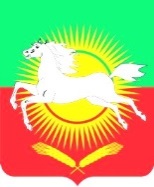 ТАТАРСТАН РЕСПУБЛИКАСЫНУРЛАТ МУНИЦИПАЛЬ РАЙОНЫ ИСКЕ ЧАЛЛЫ АВЫЛ ҖИРЛЕГЕБАШКАРМА КОМИТЕТЫПОСТАНОВЛЕНИЕc. Старые ЧелныКАРАР__________.2024№ ___ЗАЯВЛЕНИЕо предоставлении муниципальной услугиПрошу предоставить муниципальную услугу «Дача письменных разъяснений налогоплательщикам и налоговым агентам по вопросу применения муниципальных нормативных правовых актов о местных налогах и сборах» и дать разъяснения по вопросу __________________________________________________________________________ (излагается суть заявления) Результат предоставления муниципальной услуги, прошу предоставить (подчеркнуть нужное): в личный кабинет Портала государственных и муниципальных услуг Республики Татарстан; в многофункциональном центре предоставления государственных и муниципальных услуг Республики Татарстан; в уполномоченном органе местного самоуправления.К заявлению прилагаю: 1. ______________________________________________________________________ (указывается перечень документов, предоставляемых Заявителем) 2. ______________________________________________________________________ На обработку моих персональных данных, содержащихся в заявлении и прилагаемых к нему документах, в соответствии с Федеральным законом от 27.07.2006 № 152-ФЗ «О персональных данных»согласен (согласна). ______________ 				_________________ ( ________________) 	(дата)  					(подпись) 		(Ф.И.О.) Кому _______________________________ ____________________________________ (фамилия, имя, отчество (при наличии) физического лица, или наименование юридического лица) Разъяснения по вопросу применения муниципальных нормативных правовых актов о налогах и сборах   _________________________________________________________________________ (текст разъяснений) _________________________________________________________________________ _________________________________________________________________________Разъяснения по вопросу применения муниципальных нормативных правовых актов о налогах и сборах   _________________________________________________________________________ (текст разъяснений) _________________________________________________________________________ _________________________________________________________________________Разъяснения по вопросу применения муниципальных нормативных правовых актов о налогах и сборах   _________________________________________________________________________ (текст разъяснений) _________________________________________________________________________ _________________________________________________________________________Руководитель Кому _____________________________ __________________________________ (фамилия, имя, отчество (при наличии) физического лица, или наименование юридического лица) Решение об отказе в предоставлении муниципальной услуги Исполнительный комитет ________________ сельского поселения принял решение об отказе в предоставлении муниципальной услуги по даче письменных разъяснений налогоплательщикам и налоговым агентам по вопросам применения муниципальных правовых актов о налогах и сборах по следующим основаниям:________________________________________________________________________Дополнительно информируем: _____________________________________________ (указывается информация, необходимая для устранения причин отказа в предоставлении муниципальной услуги, а также иная дополнительная информация при наличии)Руководитель